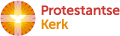 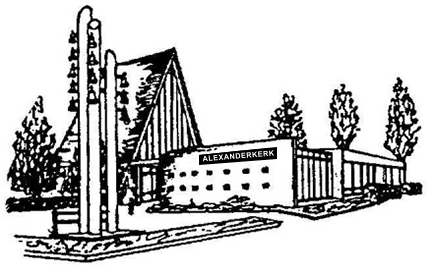 Gegevens voor nieuwe overeenkomst periodieke gift in geld aan de Protestantse gemeente AlexanderkerkGegevens schenker:Gegevens schenker:NaamVoornamen (voluit)BurgerservicenummerGeboortedatumGeboorteplaatsStraat en huisnummerPostcode en woonplaatsTelefoonnummerGegevens partner schenker (indien aanwezig):Gegevens partner schenker (indien aanwezig):NaamVoornamen (voluit)BurgerservicenummerGeboortedatumGeboorteplaatsStraat en huisnummerPostcode en woonplaatsTelefoonnummerHoogte van de gift:Hoogte van de gift:De periodieke gift moet bestaan uit vaste en gelijkmatige periodieke uitbetalingen.Wat is de gift per jaar?€ ….Looptijd van de gift:Looptijd van de gift:Wat is looptijd van de gift?O 5 jaarO ….. jaar (minimaal 5 jaar)O Onbepaalde tijd(keuze door schenker aan te geven / in te vullen)Wat is de datum van de eerste uitbetaling?